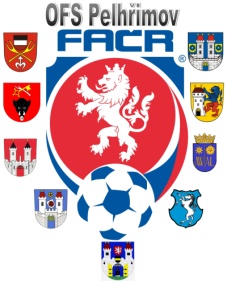 Výsledky turnaje výběru dorostů OFS kategorie U – 17 konané dne 16.2.2020 v Havlíčkově Brodě.OFS Pelhřimov - OFS Žďár nad Sázavou  2:1 (branky Jan Buřič, Petr Kutílek)OFS Pelhřimov - OFS Havlíčkův Brod  1:0 (branka Matěj Vítků)							Martin Moravec					              		GTM OFS PE